Western Australia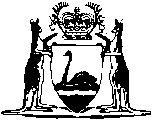 Land Agents Act 1921		This Act was repealed by the Real Estate and Business Agents Act 1978 s. 5 (No. 72 of 1978) as at 1 Dec 1979.		There are no Word versions of this Act, only PDFs in the Reprinted Acts database are available.